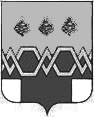    А Д М И Н И С Т Р А Ц И ЯМ А К С А Т И Х И Н С К О Г О   Р А Й О Н А Т В Е Р С К О Й  О Б Л А С Т И П О С Т А Н О В Л Е Н И ЕОт  24.11.2022                                                                                                                   № 589-паО признании утратившими силу Постановлений администрации  Максатихинского района  Тверской области в части регулирования вопросов по внутреннему муниципальному финансовому контролю В соответствии со  статьей 269.2 Бюджетного кодекса Российской Федерации,  администрация Максатихинского района Тверской областиПОСТАНОВЛЯЕТ:В связи с изменениями статьи 269.2 Бюджетного кодекса признать утратившими силу следующие  Постановления  администрации  Максатихинского района  Тверской области в части регулирования вопросов по внутреннему муниципальному финансовому контролю:- Постановление Администрации Максатихинского района от 01.02.2018 г.  № 47-па  «О  порядке осуществления  полномочий  по внутреннему  финансовому  контролю   в Максатихинском районе Тверской области» (в редакции с внесенными изменениями и дополнениями от 22.05.2018 г.№ 189-па);- Постановление Администрации Максатихинского района от 22.05.2018 г. № 190-па «Об утверждении порядка осуществления внутреннего муниципального финансового контроля в Максатихинском районе за соблюдением федерального закона «О контрактной системе в сфере закупок, товаров, работ, услуг для обеспечения государственных и муниципальных нужд»;- Постановление Администрации Максатихинского района от 22.05.2018 г. № 191-па «Об утверждении стандарта осуществления внутреннего муниципального финансового контроля в Максатихинском районе «Стандарт независимость органа финансового контроля»;- Постановление Администрации Максатихинского района от 22.05.2018 г. № 192-па «Об утверждении стандарта осуществления внутреннего муниципального финансового контроля в Максатихинском районе «Общие требования к стандартам осуществления внутреннего муниципального финансового контроля»;- Постановление Администрации Максатихинского района от  г. № 193-па «Об утверждении стандарта осуществления внутреннего муниципального финансового контроля в Максатихинском районе «Стандарт планирования контрольной деятельности»;- Постановление Администрации Максатихинского района от 22.05.2018 г. № 194-па «Об утверждении стандарта осуществления внутреннего муниципального финансового контроля в Максатихинском районе «Стандарт документирования контрольной деятельности» (в редакции с внесенными изменениями и дополнениями от 21.08.2018 г. № 374-па);- Постановление Администрации Максатихинского района от  г. № 195-па «Об утверждении стандарта осуществления внутреннего муниципального финансового контроля в Максатихинском районе «Стандарт доказательства в контрольной деятельности»;- Постановление Администрации Максатихинского района от 22.05.2018 г. № 196-па «Об утверждении стандарта осуществления внутреннего муниципального финансового контроля в Максатихинском районе «Стандарт ответственность в контрольной деятельности»; - Постановление Администрации Максатихинского района от  г. № 197-па «Об утверждении стандарта осуществления внутреннего муниципального финансового контроля в Максатихинском районе «Стандарт конфиденциальность в контрольной деятельности» (в редакции с внесенными изменениями и дополнениями от г. № 373-па);- Постановление Администрации Максатихинского района от 21.08.2018 г. № 375-па «О порядке осуществления полномочий по внутреннему муниципальному финансовому контролю в администрации муниципального образования Максатихинского района Тверской области».2. При осуществлении внутреннего муниципального контроля руководствоваться статьей 269.2 Бюджетного кодекса и федеральными стандартами, утвержденными нормативно-правовыми актами Правительства Российской Федерации.3. Контроль за выполнением настоящего постановления возложить на заместителя главы администрации Максатихинского района, начальника Финансового управления администрации Максатихинского района С.М.Серову. 4. Настоящее постановление вступает в силу с момента подписания и подлежит размещению на официальном сайте администрации Максатихинского района в сети «Интернет».Глава Максатихинского района						                  К.Г.Паскин 